Fiche apprenantThomas Dutronc : Le blues du roseÀ vue d’oeilActivité 1 : remettez les images suivantes dans l’ordre d’apparition dans le clip et imaginez un titre pour chaque image.Ordre : …. / …. / …. / …. / …. / …. / …. / …. /Au creux de l’oreilleActivité 2 : écoutez le premier couplet et complétez les paroles de la chanson avec les mots proposés.Activité 3 : classez les mots trouvés dans l’exercice précédent dans le tableau.Un temps de réflexionActivité 4 : associez chaque mot/expression de la liste proposée à un mot du refrain qui a la même rime. Au cœur de l’actionActivité 5 : Choisissez un jouet parmi la liste, décrivez-le. Des canards en plastiqueUn conducteur de trainUne poupée « Pam »Un cheval à basculeUne panthère en pelucheImaginez et écrivez un conte avec ce jouet à partir de ce canevas.la situation initiale (la présentation des personnages et du cadre)l’élément perturbateur (un événement qui change la situation initiale)l’action (les aventures du personnage principal)l’élément de résolution (un événement, un personnage ou une action qui met fin aux aventures du personnage principal)la situation finale (la fin du conte)1. 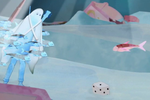      ………………………………….     ………………………………….2. 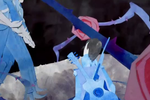      …………………………………     …………………………………3. 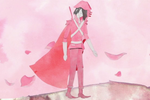    …………………………………    ……………………………......4. 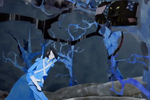    ………………………………….   ………………………………….5. 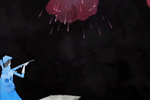    ……………………………………   ……………………………………6. 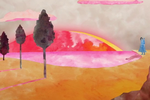   ……………………………………   …………………………………..AvantMaintenantmilitaire→ ……………………..Faire mal→ ……………………..Pas grand-chose→ ……………………..